Дидактический материал «Перелетные птицы». Представленный материал рекомендован для детей 4-5 лет.
Цель: расширение кругозора детей дошкольного возраста.
Задачи:
- обогащение и активизацию словаря по данной лексической теме; 
- овладение лексико-грамматическими формами языка; 
- формирование высших психических функций (восприятия, внимания, памяти, мышления и воображения); 
- воспитание эмоционального восприятия богатства и многообразия окружающего мира, развитие сенсомоторных навыков, творческих способностей;
-повышению роста мотивации, заинтересовать детей в занятиях.
Важным моментом при изучении обучающего материала является формирование грамматического строя речи. Дидактические игры и игровые упражнения помогут педагогам дошкольных учреждений в работе над преобразованием существительных единственного числа в существительные множественного числа, правильным употреблением притяжательных прилагательных, согласованием существительных с числительными и т.п.
Дидактические игры дают возможность развивать у детей произвольное внимание и память. Игровые упражнения и задания способствуют развитию у детей сообразительности и находчивости. Многие из них требуют умения рассуждать, делать выводы и простейшие умозаключения. Дидактические игры требуют не только умственных, но и волевых усилий от детей, организуя их и побуждая, подчинять свои интересы интересам коллектива, соблюдая правила игры. 
Игры, игровые упражнения и практические задания располагаются с постепенным усложнением речевого материала и могут изменяться на усмотрение педагога в зависимости от возраста и уровня развития детей.
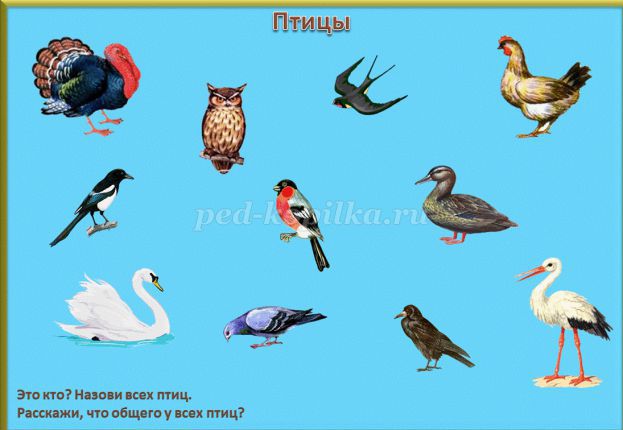 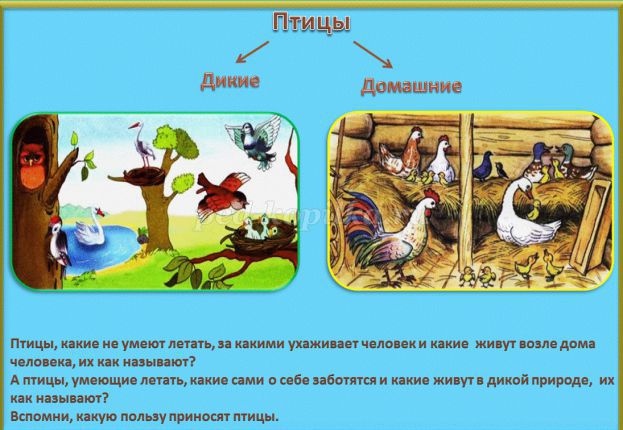 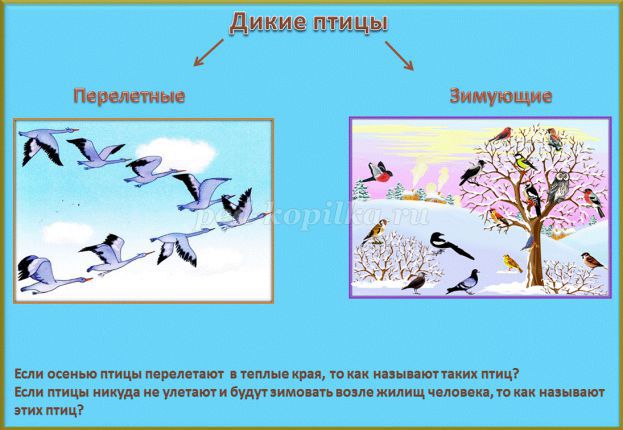 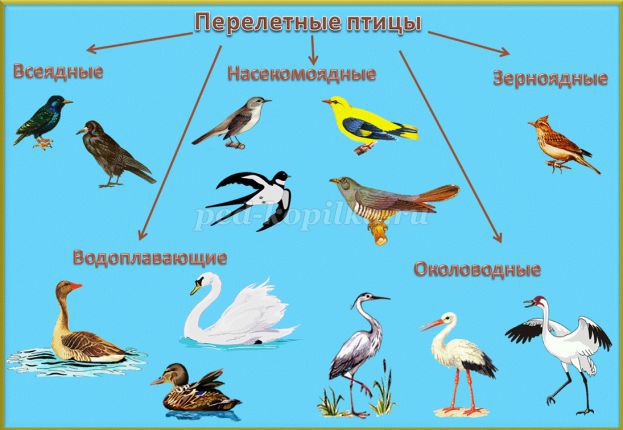 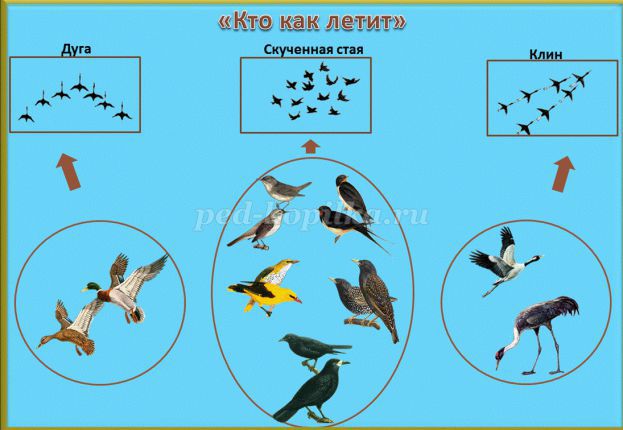 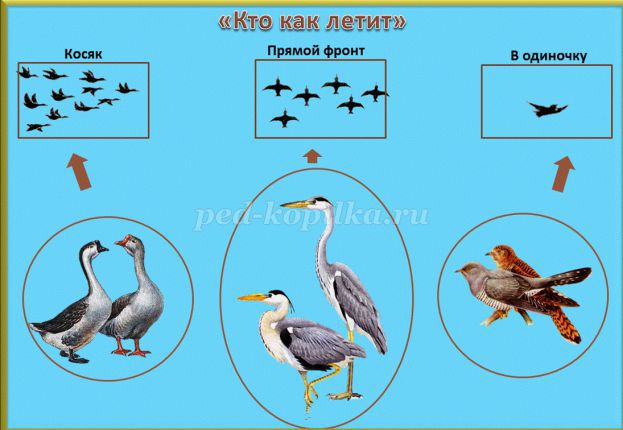 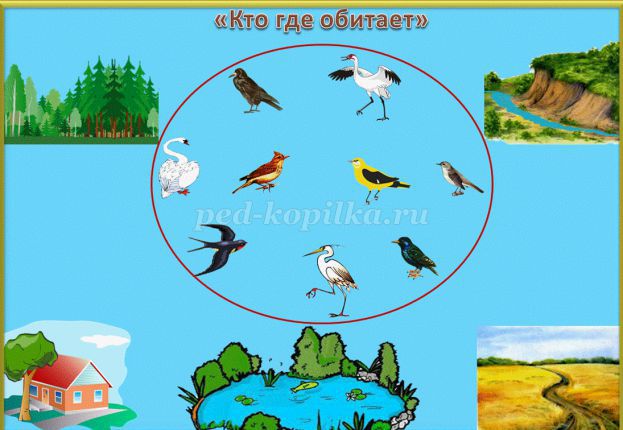 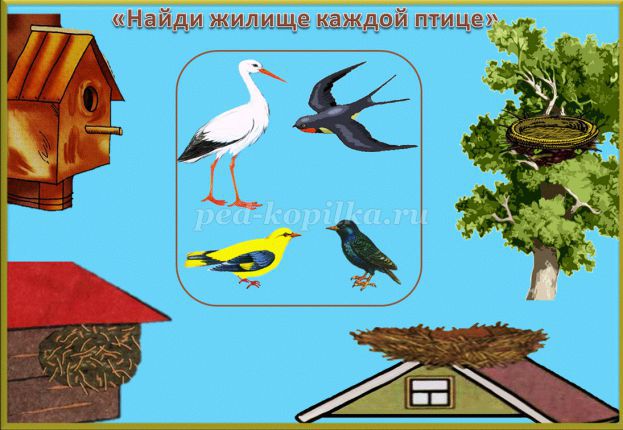 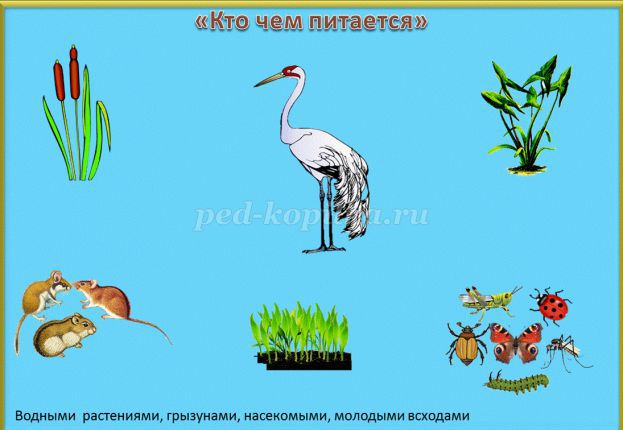 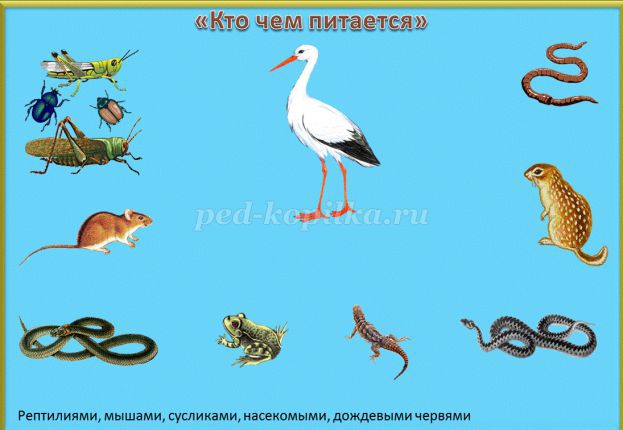 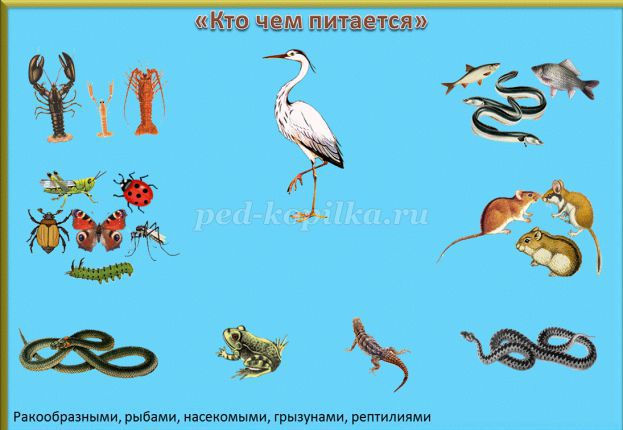 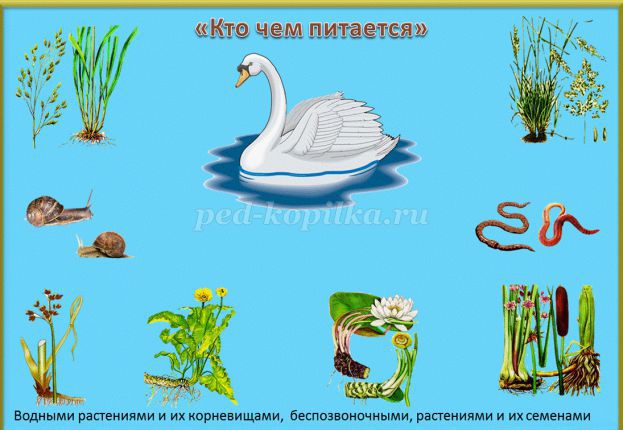 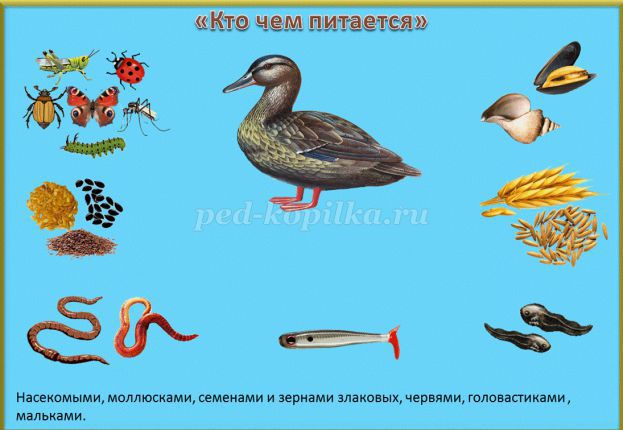 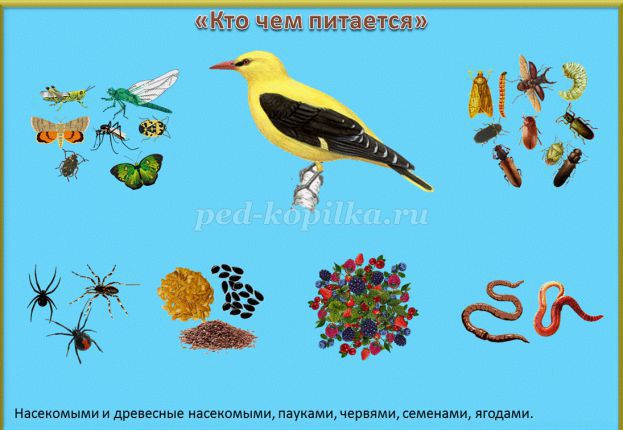 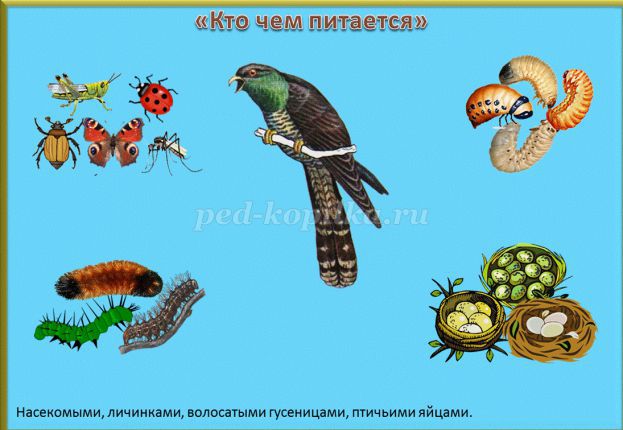 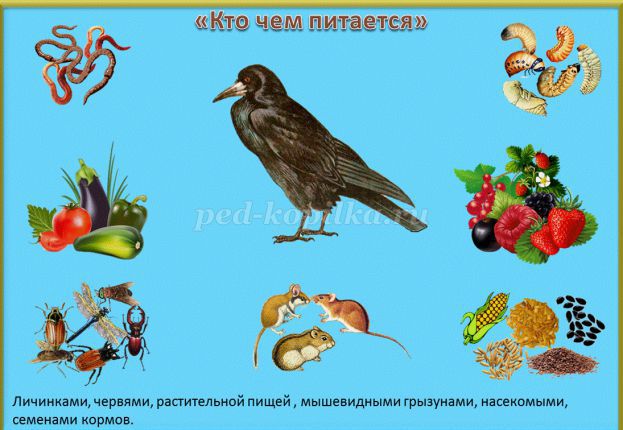 